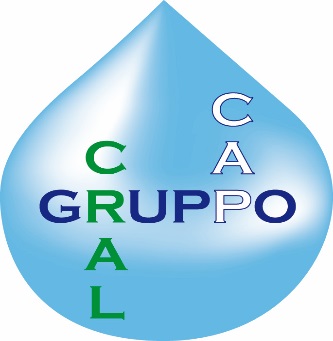 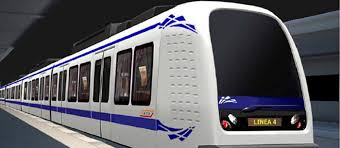 Il contributo trasporti è rivolto ai soci effettivi e consiste in un rimborso MAX del 10% /€ 100,00 del valore dell’abbonamento annuale. I contributi saranno erogati anche nel caso in cui l’abbonamento sia la sommatoria di abbonamenti parziali (mensili, trimestrali, ecc.).Il contributo trasporti verrà riconosciuto una sola volta per ogni anno dietro la compilazione e l’invio del presente modulo tramite mail entro il 31 OTTOBRE  documentando il pagamento di acquisto del tesserino. federica.zoiti@gruppocap.itDOMANDA DI EROGAZIONE CONTRIBUTI TRASPORTI PUBBLICIIL SOCIO 						N. TESSERA CRAL SEDE DI LAVOROCOSTO ANNUALE TRASPORTI	€ CELLMAILIBAN DATA 						FIRMACONSENSO AL TRATTAMENTO DEI DATIIl sottoscritto ___________________ in qualità di socio, autorizza CRAL GRUPPO CAP a trattare i dati personali sopraindicati per le finalità di rilascio. I dati della presente scheda saranno inseriti nell’archivio del CRAL GRUPPO CAP nel rispetto di quanto stabilito dal D.LGS. n. 196/03. Tali dati NON SARANNO OGGETTO di comunicazione o diffusione a terzi e potranno essere modificati in ogni momento su richiesta scritta da parte del socio.DATA						FIRMA